Läkarundersökning inför LVU-ansökanBilaga till rutin: Hälsoundersökning BBIC på begäran av socialtjänsten(länk till vårdgivarwebben)BarnetAnsvarig socialsekreterareLäkarundersökningBedömning
Uppgiftslämnare (vårdnadshavare, föräldrar):Allmän bedömning av barnets medverkan och kommunikationsförmåga i  undersökningssituationen:Särskilda förhållanden som bör beaktas vid placering:Inget hinder finns för placering.Hinder för placering finns i form av :Undersökande läkare:SyfteSyftet med läkarundersökningen är att identifiera aktuella somatiska och /eller psykiska sjukdomar och avvikelser som skulle kunna vara hinder för placering av barnet/ den unge.
LVU – Lag (1990:52) med särskilda bestämmelser om vård av unga.Läkarundersökning 32§ LVU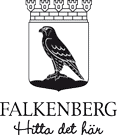 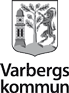 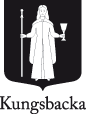 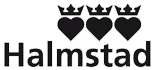 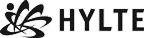 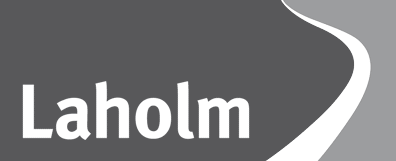 Namn
     Personnummer
     Adress
     Adress
     Namn
     Förvaltning/Kommun
     Adress
     Adress
     Utan anmärkningAnmärkningAllmäntillståndMunhåla och svalgÖronLymfkörtlarCorPulmPerifera pulsarBukGenitaliaRygg, extremiteterHudNeurologiPsykisk status (med särskild uppmärksamhet på oro, ångest, nedstämdhet, aktivitetsnivå och medverkan till undersökningen)Relation:Namn:Ort:
     Datum:Underskrift:Namnförtydligande:Uppdaterat från föregående versionUppdaterad i sin helhet. Ersätter 2015-05-18.